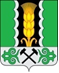 Российская ФедерацияРеспублика ХакасияСовет депутатов Новомихайловского сельсоветаАлтайского района Республики ХакасияРЕШЕНИЕ21 апреля  2021 г.                                	                                                               №  14с.НовомихайловкаОб      отчете     директора МБУК Новомихайловский СДК за 2020 год.	Заслушав отчет директора МБУК Новомихайловский СДК Хандусенко И.В. о проделанной работе за 2020 год, Совет депутатов Новомихайловского сельсовета, решил работу МБУК Новомихайловский СДК считать удовлетворительной. Совет депутатов Новомихайловского сельсовета                                                                         РЕШИЛ:Отчет директора МБУК Новомихайловский СДК за 2020 год о проделанной работе принять к сведенью. (отчет прилагается)                 2. Рекомендовать МБУК Новомихайловский СДК, активизировать профилактическую  работу с трудными подростками.	    3. Рекомендовать  директору МБУК Новомихайловский СДК Хандусенко И.В. представлять отчет  о проделанной работе на сходах граждан.                4. Контроль выполнения данного Решения возложить на главу Новомихайловского сельсовета.Глава Новомихайловского сельсовета				                   П.А.Лавринов